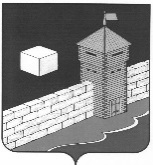 АДМИНИСТРАЦИЯ КАРАТАБАНСКОГО СЕЛЬСКОГО ПОСЕЛЕНИЯЕТКУЛЬСКОГО МУНИЦИПАЛЬНОГО РАЙОНА  ЧЕЛЯБИНСКОЙ ОБЛАСТИ   П  О  С  Т  А  Н  О  В  Л  Е  Н  И  Е                                                    Об проведении публичных слушаний по проекту   схемы теплоснабженияКаратабанского сельского поселенияЕткульского муниципального районаЧелябинской области     В соответствии со ст.28 Федерального закона № 131-ФЗ «Об общих принципах организации местного самоуправления в Российской Федерации» от 06.10.2003г. Уставом Каратабанского сельского поселения, ПОСТАНОВЛЯЮ:Провести публичные слушания по проекту схемы теплоснабжения Каратабанского сельского поселения Еткульского муниципального района Челябинской области 05.08.2019г. в 10:00 ч., по адресу: Челябинская область, Еткульский район, с.Каратабан, ул.Набережная, д.6 (здание администрации Каратабанского сельского поселения).Разместить настоящее постановление на официальном сайте Еткульского муниципального района Челябинской области на странице администрации Каратабанского сельского поселения.   ГлаваКаратабанского сельского поселения                                     Н.В.Новикова456572,  Челябинская область, Еткульский район, с.Каратабан, ул.Набережная, 6ОГРН 1027401635854, ИНН 7430000333, КПП 743001001 тел.8(351)4594170 «31» июля  2019 г.   № 31